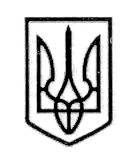 УКРАЇНАСТОРОЖИНЕЦЬКА МІСЬКА РАДАСТОРОЖИНЕЦЬКОГО РАЙОНУЧЕРНІВЕЦЬКОЇ ОБЛАСТІХLI сесія  У скликанняР  І  Ш  Е  Н  Н  Я    №          -41/202028 лютого  2020 року                                                                    м. СторожинецьПро створення КУ «Дитяча юнацькаспортивна школа» Сторожинецької міської радиСторожинецького району Чернівецької областіРозглянувши висновок комісії Сторожинецької міської ради щодо можливості створення КУ «Дитяча юнацька спортивна школа» Сторожинецької міської ради Сторожинецького району Чернівецької області, керуючись Законом України „Про місцеве самоврядування в Україні",  міська рада вирішила:Визнати недоцільним створення КУ «Дитяча юнацька спортивна школа» Сторожинецької міської ради Сторожинецького району Чернівецької області, висновок комісії додається.Контроль за виконанням даного рішення покласти на першого заступника міського голови Брижака П.М. та постійну комісію міської ради з питань освіти, фізичного виховання та культури, охорони здоров’я, соціального захисту населення, молодіжної політики (Т.Чернявська). Секретар Сторожинецької міської ради			    Ігор МАТЕЙЧУК                                                                                     ЗАТВЕРДЖУЮ                                                                      секретар Сторожинецької міської ради                                                                     __________________ Ігор МАТЕЙЧУКВисновоккомісії  Сторожинецької міської ради щодо можливості створення КУ «Дитяча юнацька спортивна школа» Сторожинецької міської ради Сторожинецького району Чернівецької областім. Сторожинець                                                                           14 лютого 2020Комісія у складі: голови комісії – Брижака Петра Михайловича та членів комісії: Стрілецького Ярослава Георгійовича, Жижія Вадима Васильовича, Олійник Галини Миколаївни, Івасюка Петра Трояновича, Доброї Валентини Миколаївни, Москалюка Сергія Івановича 14.02.2020 року вивчили та обговорили питання доцільності створення КУ «Дитяча юнацька спортивна школа» Сторожинецької міської ради Сторожинецького району Чернівецької області.У ході вивчення та обговорення даного питання встановлено наступне. Створення КУ «Дитяча юнацька спортивна школа» на даний час є недоцільним з тих підстав, що на базі Сторожинецької міської об’єднаної територіальної громади успішно функціонує Дитячо-юнацька спортивна школа, в якій суспільним навчанням та вихованням охоплено 535 дітей закладів загальної середньої освіти Сторожинецької міської ради та в повній мірі задовольняє потреби учнівської молоді щодо занять різними видами спорту та повноцінного фізичного розвитку.Створення аналогічного, вже існуючій установі, закладу унеможливлює також відсутність фінансування у бюджеті Сторожинецької міської ради. Рекомендації: визнати недоцільним створення КУ «Дитяча юнацька спортивна школа» Сторожинецької міської ради Сторожинецького району Чернівецької областіГолова комісії: _________________________  Петро БРИЖАК